Última revisió: 22-06-2017PUBLICAR EN ACCÉS OBERT								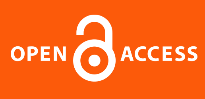 Es coneix com accés obert (o Open Access) la disponibilitat lliure a Internet de la literatura de caràcter acadèmic o científic, que permet a qualsevol usuari llegir, descarregar, copiar, distribuir, imprimir, buscar o referenciar el text complet dels documents.PER QUÈ PUBLICAR EN OBERT?L’accés obert permet accedir de manera gratuïta i permanent a través d’Internet a recursos derivats de la producció científica o acadèmica, facilitant-ne la difusió i eliminant les barreres econòmiques per accedir-hi. D’aquesta manera la societat i la ciència es beneficien de la recerca finançada amb fons públics.!! Totes les publicacions derivades de projectes del programa H2020 o de convocatòries del Ministeri d’Economia, Indústria i Competitivitat (MINECO)  han de ser en accés obert.“Cuando los resultados no sean susceptibles de protección de derechos de propiedad industrial o intelectual, las publicaciones científicas resultantes de la financiación otorgada al amparo de la presente convocatoria deberán estar disponibles en acceso abierto, de acuerdo con el artículo 37 de la Ley 14/2011, de 1 de junio”. <document complet>QUÈ HE DE PUBLICAR EN OBERT?Llei de la ciència espanyola: Tots els continguts que hagin estat acceptats per ser publicats en publicacions de recerca seriades o periòdiques resultants d'una activitat investigadora finançada majoritàriament amb fons dels Pressupostos Generals de l’Estat. Principalment aquest mandat s'adreça a les activitats finançades en el marc del Plan Estatal de Investigación Científica y Técnica y de Innovación <enllaç> però també a altres convocatòries de l’Agencia Española de Investigación/MINECO.Normativa Horitzó 2020 de la Unió Europea: Totes les publicacions científiques relacionades amb els resultats d'un projecte finançat en el marc de l’Horitzó 2020. La Comissió Europea anima els beneficiaris a oferir en accés obert altres tipus de publicacions com ara llibres, monografies, working papers, comunicacions en congressos, etc. <enllaç>Normativa URV: Vegeu el Mandat de la URV <enllaç>Recordeu que cal incloure en els informes de seguiment cientificotècnics en l’apartat de difusió dels resultats del projecte, la referència dels articles publicats amb la indicació de l'URL permanent de l’article al repositori o de la publicació en obert per garantir que s’ha complert amb aquesta obligació.COM PUC PUBLICAR EN OBERT?Segons normativa, “los autores podrán, con la mayor brevedad posible, optar por: publicar en REVISTAS DE ACCESO ABIERTO, bien por  archivar en REPOSITORIOS INSTITUCIONALES O TEMÁTICOS DE ACCESO ABIERTO, recogidos en la plataforma Recolecta de la Fundación Española para la Ciencia y la Tecnología (FECYT) u otros repositorios promovidos por las propias Instituciones...” <document complet>REVISTESRevistes d'accés obert: accessibles de forma lliure sense cap subscripció.En el cas que hi hagi un cost (APC: Article Processing Charges) per publicar en aquestes revistes, aquest pot ser elegible en el projecte de recerca. Podreu dipositar al repositori una còpia de l'article publicat.Revistes híbrides: són revistes de subscripció però que ofereixen la possibilitat de publicar articles en obert. Normalment l'editorial permet dipositar una versió final "postprint published version" o "postprint author's final version" en obert.  Aquest cost pot ser elegible en el projecte de recerca.Revistes de subscripció: exigeixen una cessió en exclusiva dels drets d'explotació i per tant, la versió final de l'article es pot dipositar en accés obert només quan l'editorial ho permeti. Si escolliu aquesta opció:Verifiqueu que permet dipositar en un repositori institucional una còpia de l’article, un cop revisat, i en un termini no superior al permès segons la normativa que apliqui en cada cas. Comproveu el contracte o la llicència que signeu amb l’editorial (Copyright Transfer Agreement o License to Publish) i mireu quins són els usos permesos pel que fa a la difusió. En el cas que no permeti el dipòsit en un repositori, podeu intentar negociar-ho amb l’editorial afegint una addenda al contracte o a la llicència.Guardeu sempre la darrera versió de l’article que heu enviat després del procés de peer review (aquesta versió rep noms diferents: postprint author’s final draft; accepted author manuscript; accepted version, postprint, etc.), ja que algunes editorials només permeten publicar aquesta versió en els repositoris.El cost de la publicació és una despesa elegible en el projecte de recerca si està directament relacionada amb els resultats del projecte, i sempre que es respectin les indicacions sobre l’accés obert i les normes de citació de l’organisme finançador.REPOSITORIS INSTITUCIONALS Són sistemes en línia d’accés obert que tenen l’objectiu d’emmagatzemar, preservar i difondre la producció científica i acadèmica. Un cop publicat l’article, lliureu la versió de l’article permesa perquè estigui disponible en el repositori URV, encara que se n'hagi de restringir temporalment l'accés públic al text complet. En els casos en què l'accés al text complet no es pugui fer efectiu en el termini que marca la convocatòria per raó de les condicions de publicació establertes, el fet de tenir l'article al repositori pot garantir el compliment dels mandats. De tota manera, la majoria d'editorials permeten dipositar una reproducció dels articles o els pre-prints en aquests repositoris.La URV manté el seu repositori institucional i ha aprovat el mandat per fomentar l'accés obert a la URV (Consell de Govern, 18 de desembre de 2013) per posar en lliure accés la seva producció científica. (http://repositori.urv.cat/)Hi ha altres repositoris institucionals, podeu consultar-los al web del CRAI: <enllaç CRAI>QUIN ÉS EL TEMPS MÀXIM D’ESPERA PER PUBLICAR EN OBERT?Cal el dipòsit immediat de l’article en el repositori i, posteriorment cal fer-lo públic no més tard del que es requereixi:Llei de la ciència (Convocatòries FECYT, I. Mujer...): 12 mesosHoritzó 2020 / Plan Nacional: 6 mesos. En el cas de les ciències socials i humanitats, 12 mesosQUI EM POT ASSESSORAR?El CRAI-URV us pot assessorar sobre Open Acces, Open Data, repositoris, etc : <enllaç>Podeu contactar amb la UGAD per saber més sobre l’elegibilitat de les despeses de publicació segons la modalitat de projectes <enllaç> VULL SABER MÉSCRAI URV: <enllaç> Normativa URV: <enllaç>Guia de bones pràctiques per facilitar el compliment dels mandats d’accés obert elaborat per CSUC: <enllaç>   Informació i notícies sobre open accés a nivell estatal - CRUE: <enllaç>Ley 14/2011, de 1 de junio, de la Ciencia, la Tecnología y la Innovación: <enllaç> Directrius incloses en l’H2020: <enllaç> 